		Pressemeldung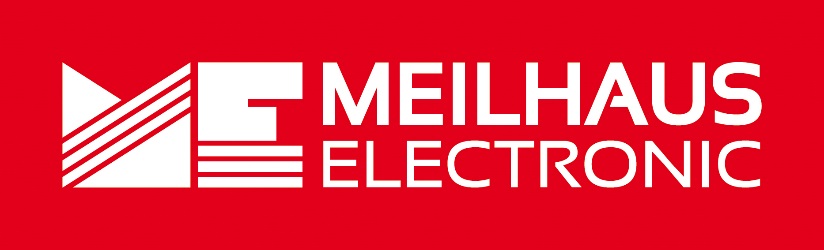 Datum:	November 2021Text/Bilder online:	https://www.meilhaus.de/infos/news/presse/2021-q4
PR31-2021-Copper-Mountain-S5243.docx
PR31-2021-Copper-Mountain-S5243-1.jpg
PR31-2021-Copper-Mountain-S5243-2.jpgThema/Subject:	Copper Mountain S5243 bei Meilhaus Electronic GmbH.Sperrfrist:	-Preisgekrönter 2-Port VNA S5243, bis 44 GHz Copper Mountain punktet mit Preis-LeistungsverhältnisAlling, November 2021 – Mit den Geräten der S-Serie bietet Copper Mountain kompakte Vektor-Netzwerk-Analysatoren in Laborqualität. Die tragbaren VNA können mit Batterie betrieben werden und eignen sich für den Einsatz im Feld, im Labor und im Produktionstest. Die Geräte enthalten ein HF-Messmodul/Hardware und die von Copper Mountain entwickelte Software S2. Der neue S5243 deckt einen Frequenzbereich von 10 MHz bis 44 GHz ab und ist damit der Kompakt-VNA mit der höchsten Frequenz im gesamten Copper Mountain Sortiment. Der S5243 misst alle vier S-Parameter S11, S21, S12 und S22. Er bietet eine Messgeschwindigkeit von 15 μs pro Punkt und einen typischen Dynamikbereich von 130 Dezibel (dB). Im Jahr 2020 wurde Copper Mountain für den S5243 von Frost & Sullivan mit dem „Global Customer Value Leadership Award“ ausgezeichnet. Der S5243 punktet dabei besonders mit seinem hervorragenden Preis-Leistungsverhältnis. Mit der S-Serie stellt Copper Mountain Technologies Vektor-Netzwerk-Analysatoren zur Verfügung, die mit einem Maximum an Funktionen ausgestattet sind. Dazu gehören: Zeitbereichs- und Gate-Konvertierung, segmentierte Frequenz-Sweeps, lineare / logarithmische Sweeps, Power-Sweeps, mehrere Trace-Formate, max. 16 Kanäle. mit jeweils bis zu 16 Spuren, Marker-Mathematik und Limit-Tests.Gesteuert werden die VNAs über einen externen Computer, PC oder Laptop. Das garantiert, dass der Benutzer immer mit dem neuesten Betriebssystem, der vollen Rechenleistung und an einem großen Display arbeiten kann. Verbunden werden die externen Geräte über eine USB-Schnittstelle mit der Messhardware. Die Software-Applikation (für Windows- oder Linux-Betriebssystem) ist fester Bestandteil der VNAs und kann kostenlos von der Website des Herstellers heruntergeladen werden. Außerdem lässt sich die Software auf mehrere Computer installieren, was die gemeinsame Nutzung des Analysator-Messmoduls erleichtert. Die kompakten VNAs der S-Serie sind tragbar und können mit Batterien betrieben. Sie sind ideal für Labor- und Produktionstests in einer Vielzahl von Branchen, beispielsweise Design und Produktion von HF-Komponenten, Kabel-CPEs, Medizinprodukte oder auch Luft- und Raumfahrt. Das Modell S5243 deckt einen Frequenzbereich von 10 MHz bis 44 GHz ab und ist damit der Kompakt-VNA mit der höchsten Frequenz im gesamten Copper Mountain Sortiment. Der VNA S5243 misst mit einer Geschwindigkeit von 15 μs pro Punkt und scannt bis zu 500.001 Messpunkte. Wie alle Copper Mountain Produkte zeichnet sich auch der VNA S5243 durch seine besondere Usability und das hervorragende Preis-Leistungsverhältnis aus. Im Jahr 2020 wurde Copper Mountain Technologies mit dem „Customer Value Leadership Award“ ausgezeichnet. Innovation und höchste Qualität, zuverlässige Messungen und präzise Ergebnisse – all diese Anforderungen erfüllt der kompakte VNA S5243, und das zu einem guten Preis.Erhältlich sind die Geräte der Copper Mountain S-Serie im Webshop unter www.meilhaus.de.Über Meilhaus Electronic:Die Meilhaus Electronic GmbH mit Sitz in Alling bei München gehört zu den führenden europäischen Entwicklern, Herstellern und Vertriebs-Unternehmen auf dem Gebiet der PC-Mess- und Schnittstellen-Technik. Seit 1977 bietet Meilhaus Electronic Know-how, innovative Entwicklungen und individuelle, kundenspezifische, EMV-gerechte Lösungen für die professionelle Messtechnik und Datenkommunikation. Einsatzgebiete liegen im Bereich Labor, Industrie, Prozess-Automation, HF-Messtechnik, Pre-Compliance-Test, Gebäude- und Umwelttechnik, Automotive-Diagnose/KFZ-Technik bis hin zu Forschung und Entwicklung sowie Hochschule und Ausbildung. Das Produktspektrum umfasst Messinstrumente wie VNA, Funkkommunikationsanalysatoren, Datenlogger, Schnittstellen, Kabeltester, Software sowie PC-Karten und Komponenten für PCI-Express, PCI, USB und Ethernet.Alles rund um die PC-Messtechnik: Messwerterfassung, Steuerung und Datenübertragung in Labor und Industrie. Erfahren Sie mehr unter www.meilhaus.dePresse-KontaktMarcella Dallmayer
m.dallmayer@meilhaus.deErnst Bratz
e.bratz@meilhaus.de
Tel. (0 81 41) 52 71-171Wir freuen uns über eine Veröffentlichung (Print/Online/Newsletter) und stehen Ihnen für weitere Beiträge und Rückfragen gerne zur Verfügung.Die aktuelle Pressemitteilung inklusive hochauflösendem Bildmaterial finden Sie zum Download unter 
www.meilhaus.de/infos/news/presseMeilhaus Electronic GmbHMEsstechnik fängt mit ME an.www.meilhaus.comAm Sonnenlicht 282239 Alling bei MünchenTel.:	(0 81 41) 52 71 - 0Fax:	(0 81 41) 52 71 - 129sales@meilhaus.de